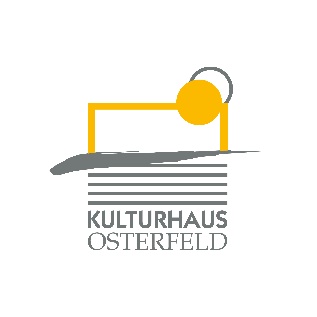 PRESSEMITTEILUNGAm Samstag, 29. Februar um 20.00 Uhr kommt Matthias Jung, der lustigste Jugend-Experte Deutschlands, mit seinem Programm „Chill mal – Am Ende der Geduld ist noch viel Pubertät übrig“ ins Studio des Kulturhauses Osterfeld.Wer hat Teenager in der Pubertät? Wer war selbst mal Teenager in der Pubertät? Der kennt hitzige Diskussionen über Schule, Zimmer aufräumen, der weiß, WhatsApp ist überlebenswichtig - und Hygiene überschätzt. Jedenfalls aus der Sicht der Teenager. Man muss lernen loszulassen! Am liebsten wohl die Kreditkarte. Es hormoniert prächtig – Matthias Jung kommt erneut zur Hilfe! Der Diplom-Pädagoge, Deutschlands lustigster Jugendexperte und SPIEGEL-Bestseller-Autorgeht mit seinem Erfolgsprogramm „Chill mal - Am Ende der Geduld ist noch viel Pubertät übrig“ in die nächste Runde.

Veranstalter
Kulturhaus Osterfeld

In Kooperation mit
Penn-Club 2000 e.V.

VK: € 18,70 / erm. 15,30 AK: € 19,70 / erm. 16,70Weitere Informationen finden Sie unter www.kulturhaus-osterfeld.deKarten und Informationen gibt es im Kulturhaus Osterfeld (07231) 3182-15, dienstags bis samstags, 14.00 bis 18.00 Uhr, per Mail unter: karten@kulturhaus-osterfeld.de und an allen bekannten Vorverkaufsstellen oder unter www.kulturhaus-osterfeld.de.  i.A. Christine SamstagPresse und Sekretariat